INSTITUCIÓN EDUCATIVA NORMAL SUPERIOR DE SINCELEJO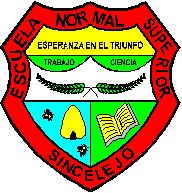 Sincelejo, octubre 29 de 2015DE: RECTORPARA: DOCENTES DEL PROGRAMA DE FORMACIÓN COMPLEMENTARIAASUNTO: REUNIÓN EL PRÓXIMO JUEVES  5  DE NOVIEMBRE DE 2015. ANÁLISIS DE CASOS ESPECIALES POR SEMESTRE. LLEVAR PLANILLAS Y DEMÁS MATERIAL QUE REQUIERA PARA DICHO PROPÓSITO. ADEMÁS DE COMPARTIR SITUACIONES PRESENTADAS POR LOS ESTUDIANTES.Con el propósito de hacer seguimiento a todos los niveles que ofrece la Institución Educativa Normal Superior de Sincelejo. Articulación de los procesos, compromisos de coordinadores, docentes y estudiantes. Convoco a una reunión de todo el equipo que a continuación reporto. Asistencia que es carácter obligatoria y cumplimiento del horario asignado. Por tal razón envío desde hoy para que se puedan organizar los espacios, compromisos y demás asuntos de orden institucional o personal.Se rendirá informe del seguimiento a las planillas, cumplimiento de horarios de clase de docentes, estudiantes, visitas a los sitios de práctica. Además seguimiento de las planeaciones tanto del semestre inmediatamente anterior como este que está en curso.Informe de los supervisores para confrontar lo que expresan algunos estudiantes que no son visitados, o que según los reportes se visitan hasta dos o tres veces una institución y se dejan otras sin visitar.También escuchar las inquietudes, recomendaciones y sugerencias que se los estudiantes han realizado. Actividad que anuncie a los docentes e indique que para mayor transparencia la realizara el equipo de bienestar, el cual dará su informe. Es importante resaltar que las preguntas siempre se realizan con toda la ética, respeto y valoración para los docentes. Pero que es importante escuchar las voces de los estudiantes. Instrumento que para su implementación se entró al salón donde se encontraban los docentes y se explicó la intención del mismo. Y de manera democrática y respetuosa a tal punto que una docente solicito un instrumento a un estudiante para tomarle una foto y no le fue negada dicha solicitud. Las fortalezas, debilidades y oportunidades de mejora deben salir de todos los estamentos que representan la comunidad educativa para tratar de cumplir al máximo con las políticas de calidad.Por lo anterior, espero lleve diligenciadas las planillas y demás información que considere pertinente para la buena marcha de la reunión.Día: Noviembre 5 de 2015HORA: 8:00 PM A 12:00 P.M.SALÓN: BILINGUÍSMOGUIDO N PEREZ DÍAZ (RECTOR)____________________________________________________NAPOLEÓN GARRRIDO(COORDINADOR DEL PROGRAMA DE FORMACIÓN)__________________VIVIANA MONTERROZA (COORDINADORA DE PRÁCTICA PEDAGÓGICA)_____________________MARITZA J TENORIO (COORDINADORA DE INVESTIGACIÓN)________________________________DOCENTES:DORA HERNANDEZ_______________________________________________________________NEISA RAMOS___________________________________________________________________FÉLIX PARRA____________________________________________________________________DAVID MENDOZA_________________________________________________________________BEATRIZ TORRES_________________________________________________________________NEVER SUÁREZ__________________________________________________________________WILFRIDO MUÑOZ_______________________________________________________________DARLY VARGAS__________________________________________________________________JORGE VELASCO_________________________________________________________________MARY ROSA SANJUANELO_________________________________________________________DIANA MEZA____________________________________________________________________HILDA RINCÓN__________________________________________________________________ALFREDO GONZÁLEZ______________________________________________________________VICTOR BARRAGÁN______________________________________________________________ALEJANDRO MERLANO___________________________________________________________JAVIER SALAS___________________________________________________________________DIANA MEZA____________________________________________________________________VÍCTOR BENITEZ_________________________________________________________________SUPERVISORES:JAIME MONTERO_________________________________________________________________ANA MENDOZA___________________________________________________________________VICTOR BARRAGAN_______________________________________________________________FELIX JOSE PARRA__________________________________________________________________ALEJANDRO MERLANO_____________________________________________________________YULIETH CRUZ___________________________________________________________________ALFONSO TORRES_________________________________________________________________NANCY DEMOYA_________________________________________________________________EQUIPO DE BIENESTARIVONNE HERNANDEZ____________________________________________________________HILDA RINCÓN_________________________________________________________________PATRICIA AVILA________________________________________________________________Se envía copia al equipo de encargado de los acompañamientos y a Angel encargado de la logística.